PRESIDENCIA MUNICIPAL DE GRAL. ESCOBEDO, N. L.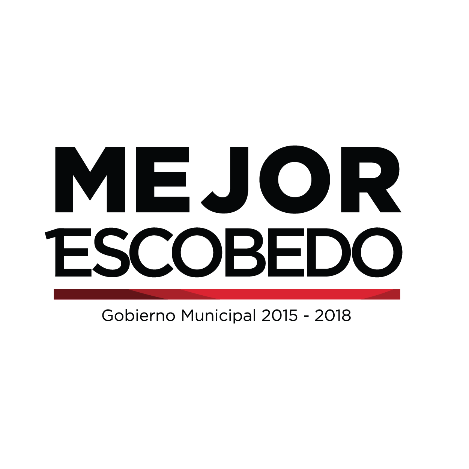 SECRETARIA DE AYUNTAMIENTOPor medio del presente escrito le envío un cordial saludo y a su vez le hago llegar los Indicadores correspondientes al mes de Diciembre de 2016.NOTA: Se Anexo relación de permisos. 08 Permiso de cierre de calle evento familiar fue tramitado en el mes de Noviembre entregado en el mes de DiciembrePermisos de cierre de calleCantidadTramitada DiciembrePermisosOtorgadosDiciembrePermisos pendientes de OtorgarEneroPermisos negadosDiciembreCierre de calle por evento familiar18180108Cierre de calle por evento religioso0000Total de permisos18180108